           LICEUL CU PROGRAM  SPORTIV  „CETATE”            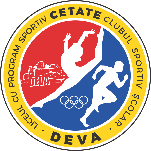 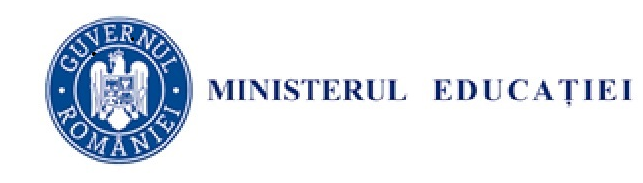 DEVA, Str. Axente Sever, nr. 3, jud. HunedoaraTel. 0254/217015; Fax 0254/235520e-mail: sportiv@lpscetatedeva.ro; web: www.lpscetatedeva.roNR.______/__________							 Director,									  Prof. LIGA Adrian Cristian DOMNULE DIRECTOR,Subsemnaţii:TATA_______________________________________________, legitimat cu B.I./C.I. seria____nr._________,ocupaţia şi locul de muncă _____________________________________________________________________,MAMA______________________________________________, legitimat cu B.I./C.I. seria____nr._________,ocupaţia şi locul de muncă _____________________________________________________________________,şi după caz TUTORE / ÎMPUTERNICIRE_________________________________________________________.conf. Hotărârii judecătoreşti / Declaraţiei notariale  nr._________ legitimat cu B.I./C.I. seria_____ nr________,ocupaţia şi locul de muncă _____________________________________________________________________,domiciliaţi în localitatea___________________________, str._____________________________________nr.__________, bl. __________, sc.______, et._____, ap.____, judeţul_____________, telefon fix_______________,telefon tata ____________________________ e-mail  _________________________________________,telefon mama__________________________  e-mail  _________________________________________.Vă rugăm să aprobaţi  înscrierea fiului meu / fiicei mele ___________________________________________CNP |___|___|___|___|___|___|___|___|___|___|___|___|___| născut(ă) în anul_________luna ___________ ziua____  localitatea________________judeţul_________________, legitimat cu C.I. seria _______, nr.____________, eliberat la data de _________de către SPCLEP_____________ tel. elev :________________, e-mail________în clasa _____________, anul şcolar 20_____-20______, fiind declarat admis la probele de aptitudini sportive _________________________________________________.Declar pe propria-mi răspundere că fiica / fiul a frecventat până în prezent clasa / clasele ___________________la şcoala ___________________________________.Suntem de cetățenie_________________, etnie__________       Doresc participarea la orele de Religie, cultul ______________________________________.        Solicit/           nu solicit cazare în internatul şcolii.       Deține             nu deține dispozitiv electronic (Laptop, Desktop, Tabletă, Smartphone) cu conexiune la internet.Pentru  înscrierea copiilor  la GRĂDINIŢĂ : adeverinţă de la locul de muncă al unuia dintre părinţi / susţinători legali din care să reiasă veniturile profesionale şi AVIZUL EPIDEMIOLOGIC.CUNOSC REGULAMENTUL ŞCOLAR, Ordinul MEC nr.5447/31.08.2020 cu modificările și completările ulterioare:Art.94 – (4) Actele medicale pe baza cărora se face motivarea absenţelor sunt, după caz: adeverinţă eliberată de medicul cabinetului școlar, de medicul de familie sau medicul de specialitate,  adeverinţă/ certificat medical/foaie de externare/scrisoare medicală eliberate de unitatea sanitară în care elevul a fost internat. Actele medicale trebuie să aibă viza cabinetului școlar sau a medicului de familie care are în evidență fișele medicale/carnelete de sănătate ale elevilor. (5) În limita a 20 de ore de curs pe semestru, absențele pot fi motivate doar pe baza cererilor scrise ale părintelui, sau susținătorului legal al elevului sau ale elevului major, adresate învățătorului/institutorului/profesorului pentru învățământul primar/profesorului diriginte al clasei, avizate în prealabil de motivare de către directorul unității de învățământ. (6) Actele pe baza cărora se face motivarea absenţelor se prezintă în termen de 7 zile de la reluarea activităţiielevului şi sunt păstrate de către învăţător/ institutorul / profesorul pentru învățământul primar / profesorul diriginte pe tot parcursul anului şcolar.Art. 162 (6) Părintele, sau susținătorul legal răspunde material pentru distrugerile bunurilor din patrimoniul unității de învvățământ, cauzate de elev.Data______________ 		Semnătura persoanei care depune cererea___________________________